VSTUPNÍ ČÁSTNázev komplexní úlohy/projektuMenšiny a multikulturní soužití v ČRKód úlohySP-u-2/AE86Využitelnost komplexní úlohyKategorie dosaženého vzděláníE (dvouleté, EQF úroveň 2)Vzdělávací oblastiSP - Člověk a společnostVazba na vzdělávací modul(y)ŠkolaStřední škola, ZŠ a MŠ Prostějov, Komenského, ProstějovKlíčové kompetenceDatum vytvoření02. 10. 2019 13:37Délka/časová náročnost - Odborné vzděláváníDélka/časová náročnost - Všeobecné vzdělávání8Poznámka k délce úlohyRočník(y)1. ročníkŘešení úlohyskupinovéDoporučený počet žáků4Charakteristika/anotaceÚčel komplexní úlohy spočívá v představení menšin žijících v ČR. Žáci zjistí, jak se menšina liší od většiny a které menšiny v ČR žijí. V informačních zdrojích vyhledají a do referátu zpracují základní informace o jednotlivých menšinách. Zmíní se o postavení menšin u většinové populace. Dále vypíší jejich tradice a zvyky. Popíší, čím se jednotlivé skupiny navzájem obohacují. Žáci pracují v týmech s využitím ICT techniky. Výsledky své práce následně prezentují před třídou.Obsahový okruh: Člověk v lidském společenstvíTémata: etnické a kulturní menšiny, multikulturní společnost, soužití menšinové a většinové populace ve společnostiPřesahy do jiných vzdělávacích oblastí: informatické vzdělávání, český jazyk JÁDRO ÚLOHYOčekávané výsledky učeníŽák podá základní informace o jednotlivých menšinách žijících na našem území, včetně jejich tradic a zvyků a porovná je.Žák vysvětlí, v čem spočívá multikulturní soužití a jaký vliv má na většinovou společnost.Žáci prezentují osvojené poznatky formou referátu.Specifikace hlavních učebních činností žáků/aktivit projektu vč. doporučeného časového rozvrhuTeoretický úvod do problematiky menšin – 2 hodinySběr dat k tématu – 2 hodinyPříprava referátu v písemné a ústní podobě – 3 hodinyÚstní prezentace referátu a jeho předání v tištěné podobě – 1 hodinaMetodická doporučeníUčitel OV seznámí žáky s úlohou – co je jejím cílem.Učitel rozdělí třídu do skupin – každá skupina zpracovává stejné téma – žáci si uvědomí, že stejné téma může každý zpracovat jinak – osobní náhled, zdroje dat – osvojí si porovnávání své práce.Učitel OV předá žákům soupis všech nutných náležitostí, které se mají v úloze objevit – jaké menšiny mají žáci zpracovat + základní informace o každé menšině (počet obyvatel, původ, základní poznávací rysy, tradice a zvyky), rozsah práce (1‒2 stránky).Učitel ICT zapůjčí žákům potřebné technické vybavení.Žáci v průběhu realizace sběru dat konzultují svůj postup s učitelem OV.Žáci ukládají veškerá data do počítače, kde má každá skupina vlastní složku.Žáci provádí samotnou realizaci své práce – referát v textovém editoru.Žáci odprezentují svůj výsledek – referát (skupina předstoupí před třídu a seznámí spolužáky se svou prací) a předají vytištěný dokument učiteli OV.Způsob realizaceTeoreticko-praktická úlohaTvorba v učebnách školy – ICT učebna a kmenová třídaPomůckyPočítačTextový editorInternetTiskárnaUčebnice OV + zápisy z hodinVÝSTUPNÍ ČÁSTPopis a kvantifikace všech plánovaných výstupůSložka – elektronická s podklady pro referátReferát – tištěná verze pro učitele OVÚstní prezentaceKritéria hodnoceníÚloha má především výchovný charakter. Hlavním kritériem pro úspěšné splnění komplexní úlohy je její samotné absolvování, týmovost a aktivní účast na zadaných úkolech. Učitel poskytuje žákům v průběhu plnění zadaného úkolu zpětnou vazbu, na závěr zhodnotí žákovskou úlohu dle následujících kritérií: vytvoření dokumentu a nasbíraná data; referát – dodržení rozsahu, obsahu a formální úpravy; ústní prezentace.Doporučená literaturawww.up.czwww.vlada.czwww.nicm.czučebnice OVPoznámkyRočník:                                                                                                                                          1. ročník – 2. pololetíVstupní vědomosti odpovídají znalostem žáků OU – obory vzdělání kategorie E.Obsahové upřesněníVV - Všeobecné vzděláváníPřílohyDokumentace-z-overovani-KU_Mensiny.docxzadani_Mensiny.docxukazka-prace-zaku_Podklady-prezentace.pdfUkazka-prace-zaku_Prubezne-podklady-1.jpgUkazka-prace-zaku_Prubezne-podklady-2.jpgUkazka-prace-zaku_Prubezne-podklady-3.jpgUkazka-prace-zaku_Prubezne-podklady-4.jpgMateriál vznikl v rámci projektu Modernizace odborného vzdělávání (MOV), který byl spolufinancován z Evropských strukturálních a investičních fondů a jehož realizaci zajišťoval Národní pedagogický institut České republiky. Autorem materiálu a všech jeho částí, není-li uvedeno jinak, je Pavel Vymazal. Creative Commons CC BY SA 4.0 – Uveďte původ – Zachovejte licenci 4.0 Mezinárodní.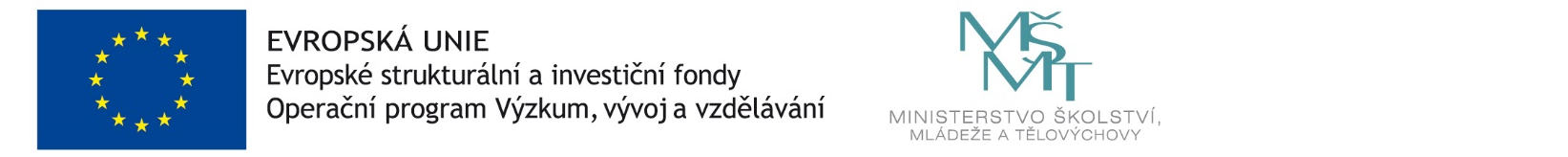 